Комплекс игровых моментов для релаксации с детьми ОВЗЦель: способствовать психическому и личностному росту ребенка; помогать детям адаптироваться к условиям детского сада; развивать навыки социального поведения; способство¬вать повышению уверенности в себе и развитию самостоя¬тельности. Выбор темы для начала дня определяется разными обстоя¬тельствами: общим настроением группы, погодой, самочув¬ствием педагога и детей, наличием наглядного материала и т.Д. Минутки вхождения в день помогают детям лучше чув¬ствовать себя в детском коллективе в начале дня.«Новый день»Под лирическую  музыку. Настал день. Я улыбнусь вам, и вы улыбнитесь друг другу и подумайте: как хорошо, что мы сегодня здесь вместе. Мы спокойны и добры, приветливы и ласковы. Мы всегда здоровы. Что мы пожелаем сегодня Алине, Тане, Саше ... (перечисляются все дети, вспоминая их вчерашние заслуги). - А что вы хотите пожелать мне? - Вдохните глубоко и с вздохом забудьте вчерашние обиды, злобу, беспокойство. - Выдохните из себя свежесть и красоту белого снега, тепло  солнечных лучей, чистоту рек. Я желаю вам хорошего настроения и бережного отношения друг к другу. «Утреннее приветствие» Только смелый и упорныйДоберётся к цели бодроА еще в дороге нужно Знать секреты прочной дружбы. ВО время декламирования дети встают в круг и кладут руки на плечи товарищей. Затем дети соединяют правые руки в центре круга, накладывая одну руку на другую, и произносят девиз  «Один за всех и все за одного». Подборка пословицы: - Нет друга - ищи, а нашел - береги. - Дерево живет корнями, а человек - друзьями. - Нет друзей - наживай, а старых не забывай. - Друг познается в беде. «Комплименты»Звучит аудиозапись первого куплета песни  Б. Окуджавы «Давайте говорить друг другу комплименты». - Что такое комплимент!? Для чего нужны комплименты? В каких случаях  их говорят? Приходилось ли вам говорить комплименты? Кому? (Ответы детей) Милые дети, я хочу сказать вам комплимент. У вас такие красивые лица и улыбки. В ваших глазах столько тепла и света, что при встрече с вами я забываю о грусти, радуюсь и улыбаюсь. Я люблю вас! 		А теперь  скажите друг другу комплимент, чтобы в сердце каждого из вас поселилось лучистое солнышко и согрело вас своим теплом. Звучит аудиозапись лирической музыки . Дети выполняют задание.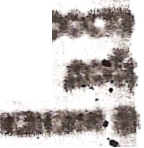 «Доброе сердце»Воспитатель (показывает картинку с изображением сердца). Приложите руку к сердцу. Что вы чувствуете? (Ответы детей .) Да, это бьются ваши сердца. Иногда человеку говорят: «У тебя доброе  сеpдцe». Что значит «доброе сердце»? Про  каких людей так говорят? А вы слышали такие выражения: «сердце ноет», «сердце советчик», «сердце радуется» (Ответы  детей)"Когда вы спокойны, сердце бьётся ровно,  когда сердитесь- учащённо. Это сердце вас прeдyпреждает: «Остановись, успокойся, не  злись  «Прости»,- просит оно . А у вас добрые сердца? А теперь закрыли глазки и  нарисуйте своё  сердце каким вы его представляете. Дeти выполняют задание. «Какой сегодня день»Какой сегодня день? Хмурый пасмурный или светлый и солнечный? Какое настроение вызывает у вас такая погода?  А  знаете, как можно улучшить настроение?- Что надо сделать, чтобы на душе было тепло и спокойно? Надо улыбнуться. Звучит аудиозапись песни «Улыбка» (муз. В. Шаинского, сл. М. Пляцковского). Я хочу поделиться с вами улыбкой. Я дарю вам свою улыбку. Я люблю вас. У вас такие  солнечные, лучистые улыбки, что, глядя  нa  них, ярче становится день и на душе теплеет. Порадуйте своей улыбкой тех, кто с  вами рядом. Улыбнитесь друг другу.«Добрые глаза»В руках  у каждого ребёнка зеркало.  Воспитатель. Внимательно  рассмотрите свои глаза. Какого они цвета? Для чего людям нужны глаза? (Ответы детей.) Звучит аудиозапись лирической   музыки.Какие красивые у вас глаза! Они такие  лучистые и ясные, искрятся добротой и любовью. Ваши глаза видят всё: и красоту заснеженных деревьев, и нежность цветов, и синеву неба. Они видят тех, кто ждёт вашей помощи: засохший цветок, голодную птичку, упавшего товарища, - и помогают вам совершать добрые поступки. Ваши глаза восхитительны и неповторимы. Я люблю ваши глаза! Посмотрите в свои глаза. Полюбуйтесь ими. В мои глаза вошли Поля, моря, леса. Мои зрачки - огонь, В них солнце задремало . Посмотрите в глаза друг другу и подарите друзьям добрые взгляды.